       Informace pro obyvatele      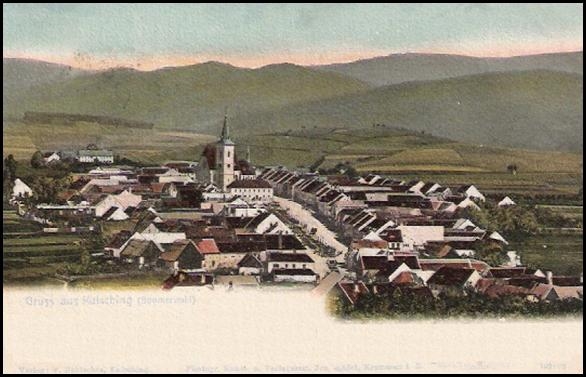 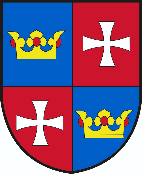 		                 obce Chvalšiny    Vydavatel :  Obec Chvalšiny, Chvalšiny 38,  IČO: 00245925,  Ev.č.: MK ČR E 14740		 Červen, červenec č. 4/2016Vážení spoluobčané, zhruba po měsíci opět vychází zpravodaj obce Chvalšiny. Hned na začátku mého příspěvku mi dovolte Vás informovat o nejdůležitějších událostech posledních týdnů a současně o připravovaných akcích následujících dní. Na konci června se předškoláci rozloučili se svou školkou. Po prázdninách v první školní den začne další etapa jejich života a stanou se z nich dítka školou povinná. V poslední školní den také proběhlo tradiční loučení s deváťáky, kteří se rozloučili se svou školou za účasti vedení školy a vedení obce. Následně hned            1. července se započalo s připravovanou rekonstrukcí sociálních zařízení MŠ. Celá stavební akce je pečlivě naplánována do posledního detailu a proběhne během letních prázdninových týdnů. Oproti původnímu záměru bude navíc vyměněn povrch spojovacího schodiště mezi horní a dolní třídou.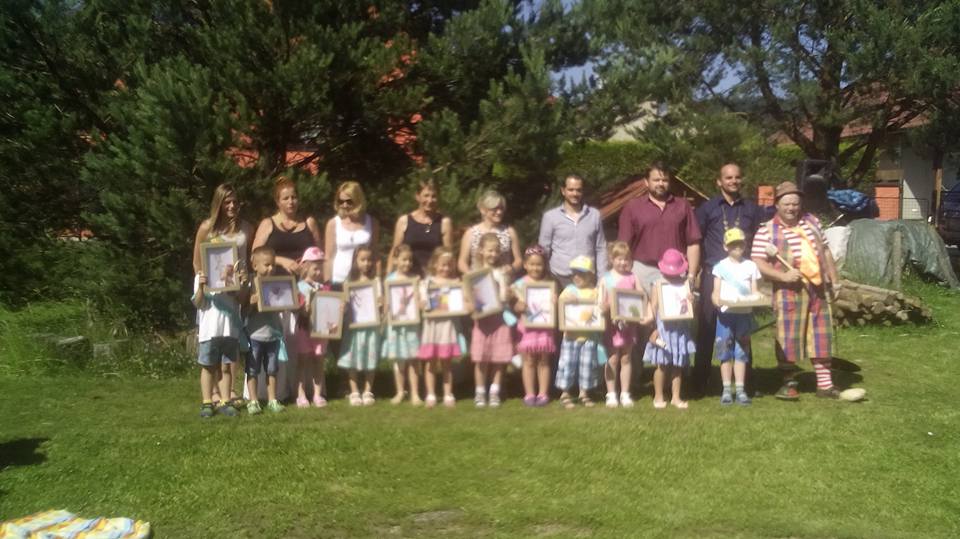 V posledních letech v intravilánu obce několikrát došlo k pokácení některých letitých stromů. Zkušenosti               z posledního kácení stromů v okolí bývalého zdravotního střediska ukázaly, že tyto stromy mají většinu větví v celkem slušném stavu, nicméně jejich kmeny bývají ztrouchnivělé či jinak poškozené. Bouřky a větry v posledních týdnech znovu poukázaly na špatný stav stromů zejména v horní části parku, a proto bylo přistoupeno ke zdravotní prohlídce těchto stromů a k případným ořezům nebezpečných větví. Jde                  o preventivní zákroky, aby nedocházelo k ohrožení zdraví a majetku občanů.Před nedávnem obec obdržela podnět ze strany občanů na vydání obecně závazné vyhlášky, která by zakazovala obtěžovat spoluobčany v době odpočinku hlukem. Jedná se o problém obtěžování hlukem                 o nedělích, o svátcích a v ranních a pozdních večerních hodinách. Zastupitelstvo obce tento problém vzalo na vědomí, ale prozatím nebude tuto záležitost řešit vyhláškou. Shodlo se na obecném doporučení, aby občané omezili ve zmíněných dobách tyto činnosti           a neobtěžovali nadměrným hlukem své spoluobčany, kteří mají právo na nerušený odpočinek.V těchto dnech vrcholí přípravy na Chvalšinskou pouť, jejíž hlavní akce se konají v sobotu 23. července. Součástí tohoto zpravodaje je program celého dne. Pevně věřím, že se na této společenské akci po roce opět uvidíme.               Ing. Jiří Borský, starosta obceZ jednání Zastupitelstva obce Chvalšiny Na zasedání zastupitelů dne 30.06.2016 bylo projednáno a následně schváleno:zpráva nezávislého auditora o výsledku přezkoumání hospodaření Obce Chvalšiny za rok 2015,celoroční hospodaření a závěrečný účet Obce Chvalšiny za rok 2015 s výsledným přebytkem 1.624.945,69 Kč bez výhrad, účetní závěrka Obce Chvalšiny za rok 2015 s hospodářským výsledkem 5.835.256,88 Kč, který byl ponechán v nerozděleném výsledku hospodaření předcházejících účetních období,   zápis v kronice obce Chvalšiny za rok 2015 včetně odměny kronikářce,  přijetí daru a následně Darovací smlouva na stavbu vodního díla Prodloužení vodovodního a kanalizačního řadu Chvalšiny,realizace projektů „Rekonstrukce PC učebny ZŠ Chvalšiny“, „Rekonstrukce učebny jazyků ZŠ Chvalšiny“ včetně jejich spolufinancování do 37.500,-Kč včetně DPH,Smlouva č. 1030028988/001 o smlouvě budoucí o zřízení věcného břemene s firmou E.ON Distribuce, a.s., - zřízení, umístění a provozování zařízení distribuční soustavy spočívající v umístění nového kabel. vedení v k.ú. Chvalšiny s názvem „Chvalšiny K/158/3, Alexandrovičová RD – NN“. Bylo vzato na vědomí provedené rozpočtové opatření č. 4/2016.Všechna zasedání zastupitelstva obce jsou veřejná. Podle §95 odst. 2 zákona č.128/2000 Sb., o obcích (obecní zřízení) v platném znění je zápis z jednání zastupitelstva k dispozici k nahlédnutí na obecním úřadu. Dle tohoto zákona mohou do zápisu nahlížet občané obce, fyzické osoby - vlastníci nemovitostí na území obce a cizí státní příslušníci s trvalým pobytem na území obce. Pro veřejnost je k dispozici pouze výtah ze zápisu, ve kterém jsou, dle zákona o ochraně osobních údajů, veškeré osobní údaje redukovány nebo anonymizovány.      	                                                                           OÚVítání občánků 29.6.2016„Když se narodí dítě, člověk si uvědomí,       že existuje něco důležitějšího, než je on sám.“     				  E. Sládková  Dne 29.6.2016 starosta přivítal v obřadní síni muzea do života pět nových občánků obce Chvalšiny :Patrik Kamenský		25.11.2015Quido Daněk		02.01.2016Kateřina Minaříková	15.01.2016Marie Košnerová		01.04.2016Max Fic			19.04.2016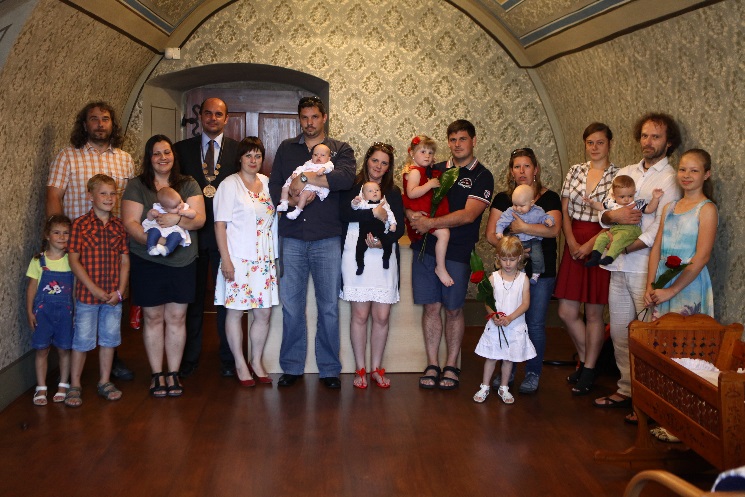 Všem novým občánkům obce přejeme jménem všech našich spoluobčanů do života pevné zdraví, hodně lásky, ať vyrůstají do krásy a moudrosti k radosti svých rodičů a obce.Děkujeme tímto přednášejícím dětem z mateřské školy a paní učitelce Šárce Mácsayové za krásné básně               a písničky, které u této příležitosti společně připravily. OÚPozvánka na Chvalšinskou pouťSrdečně zveme všechny spoluobčany na    Chvalšinskou pouť v sobotu  23.7.2016: 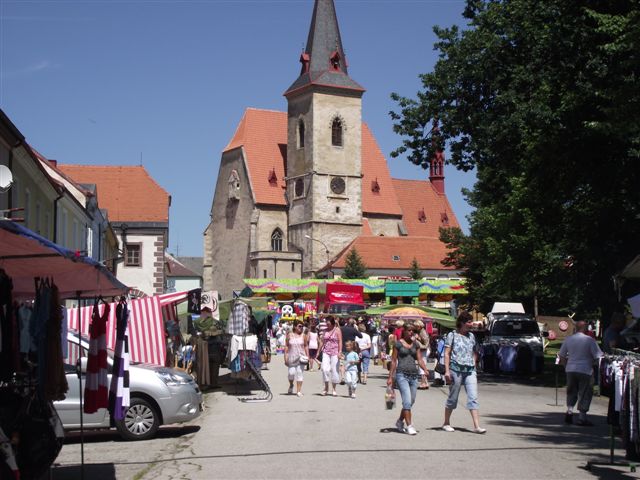 bohatý kulturní program, pečený býk, pouťové atrakce,stánkový prodej. Program pouti je součástí tohoto vydání Informací pro obyvatele obce Chvalšiny.		                  						      OÚ Podněty a připomínky občanůJiž v květnovém vydání "Informací pro obyvatele Chvalšin" se píše o chování některých osob, které nedokáží užívat  kontejnery dle toho, k čemu jsou určené (viz kontejner na odpad ze hřbitova). Bohužel ani kontejnery  na  trávu, větve, piliny atd. dle popisu na co přesně jsou,  nechávají někteří obyvatelé zcela bez povšimnutí. Takový obyvatel připojí vlek za čtyřkolku, na vleku veze např. piliny, projede kolem kontejnerů (pod domem Valentinů) a míří dále až k tabuli "SKLÁDKA ZAKÁZÁNA pod pokutou OÚ Chvalšiny", asi 5 metrů pod ní na tu zakázanou skládku odbočí a vyloží. To je jeden příklad, ale jezdí se tam i s jinými vozidly a jiným materiálem!!!  CHÁPETE TO?   Anna PavelcováPoděkování	Pan Eduard Šestina a skupina žáků 4. a 5. třídy před nedávnem uklidili odpadky poházené na lesních cestách v blízkosti Eko nádrže směrem na Borovou. Vysbírali v lese Obce Chvalšiny několik pytlů odpadu, který tam zanechali nepořádní návštěvníci.  Za jejich počin jim náleží poděkování. starosta Poznámka redakční radyPříspěvky do novin „Informace pro obyvatele obce Chvalšiny“  zasílejte v  elektronické podobě  na e-mail: podatelna@chvalsiny.cz a to vždy do konce měsíce pro zveřejnění v měsíci následujícímInformace TJ Sokol ChvalšinyFotbalový oddíl TJ Sokol Chvalšiny by rád informoval všechny své fanoušky o termínech utkání v nadcházející sezoně. Níže je uvedena tabulka rozpisů zápasů pro podzim 2016.                           Chvalšinská pouť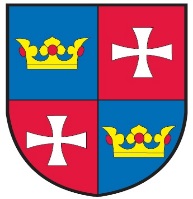                                 Sobota 23.7.2016PROGRAM: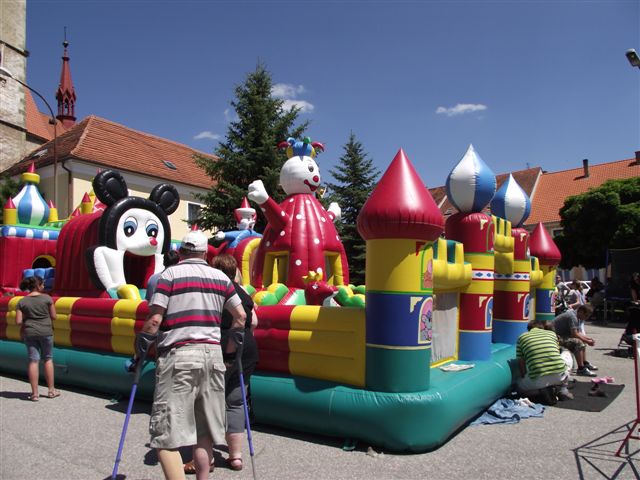 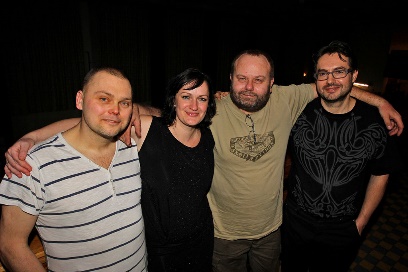 Hudba:		 12:00-16:00 Doubravanka – dechovka, pivní stan17:00-18:30 Kapka – folk, pivní stan20:00-03:00 Situace – taneční zábava, pivní stanV průběhu celého dne bude probíhat: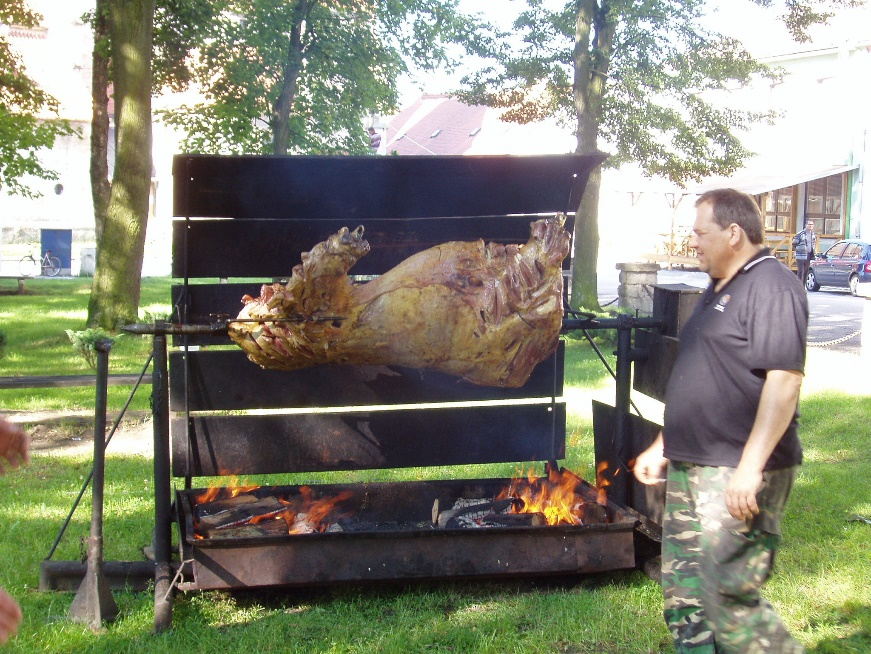 Výstava obrazů Dušana Decarliho a Daniela Bechera – muzeumProhlídka Muzea Schwarzenberského kanálu – muzeumStánkový prodej – dolní náměstíPouťové atrakce – dolní náměstíObčerstvení – náměstíPečený býk 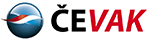 Rozpis fotbalových soutěží TJ Sokol Chvalšiny - podzim 2016Rozpis fotbalových soutěží TJ Sokol Chvalšiny - podzim 2016Rozpis fotbalových soutěží TJ Sokol Chvalšiny - podzim 2016Rozpis fotbalových soutěží TJ Sokol Chvalšiny - podzim 2016Rozpis fotbalových soutěží TJ Sokol Chvalšiny - podzim 2016Rozpis fotbalových soutěží TJ Sokol Chvalšiny - podzim 2016Rozpis fotbalových soutěží TJ Sokol Chvalšiny - podzim 2016Rozpis fotbalových soutěží TJ Sokol Chvalšiny - podzim 2016DatumDenkoloI.B mužiI.B mužikoloOP žáciOP žáciDatumDenkolodomavenkukolodomavenku13.8.SO1Loučovice 13:3020.8.SO2Chlum u Třeboně 13:3027.8.SO3Trhové Sviny 17:0028.8.NE2Benešov 12:303.9.SO4Suchdol n.L. 13:303Malonty 11:0010.9.SO5Ledenice 13:304volno17.9.SO6Vyšší Brod 13:005Zlatá Koruna 10:3025.9.NE7Olešnice 15:006Loučovice 11:0028.9.ST1Frymburk 16:301.10.SO8Frymburk 12:307Č.Krumlov "B" 10:008.10.SO9Bavorovice 10:008Velešín 10:0015.10.SO10Dříteň 12:009Vyšší Brod 9:3022.10.SO11Nová Ves 10:1510Holubov 10:0029.10.SO12Kaplice 11:0011Horní Planá 13:306.11.NE13Kamenný Újezd 14:00